Venn Diagram5 pointsWHAT IT IS:Compare & contrast 2 events or people from the current culture we are learning aboutTO DO:  Recreate the chart below onto your own paper but make it BIG.Write the name of one event/person on one side & the name of the other on the other side.In the first circle list 3 unique characteristics of event/person 1.In the second circle list 3 unique characteristics of event/person 2.In the middle section list 3 shared characteristics of the two events/people.This can be done by hand, on the computer or using the internet.  If you want to do this on the internet use the web site: http://www.readwritethink.org/files/resources/interactives/venn_diagrams/EXAMPLE: 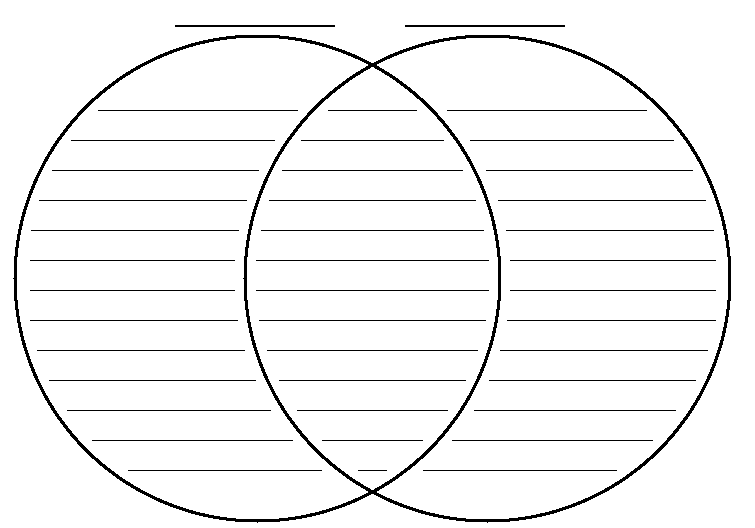 